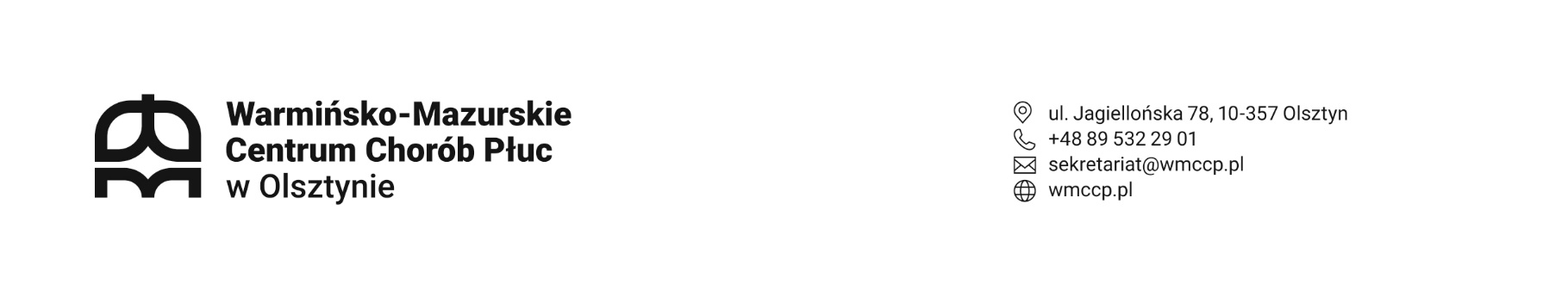 ODPOWIEDZI  NA  PYTANIA DO   SWZ Znak sprawy: SZP.2420.13.2024Data: 04.03.2024Dotyczy: wykonanie robót budowlanych w zakresie dostosowania istniejących pomieszczeń na potrzeby pracowni TK i RTG.Zgodnie  z art. 284 ust. 2 ustawy z dnia 11 września 2019 roku Prawo zamówień publicznych (Dz. U.2023.1605 t.j.),  Zamawiający udziela  odpowiedzi na zadane pytania:Wykonawca 1:Pyt. 1: Prosimy o uzupełnienie przedmiaru robót o demontaż i ponowny montaż istniejącego sufitu podwieszanego w celu montażu przewodów wentylacyjnych – nie uwzględniono w przedmiarze na roboty budowlane, jak również w przedmiarze na roboty sanitarne.Odp.: w wycenie uwzględnić demontaż i ponowny montaż istniejącego sufitu podwieszanego w pomieszczeniach TK, RTG, sterowni RTG, opisowni RTG.Pyt. 2: Prosimy o uzupełnienie przedmiaru robót o wklejenie prętów zbrojeniowych projektowanej płyty stropowej w istniejącą ścianę zgodnie z PT.Odp.: uwzględnić w cenie przygotowania i montażu zbrojenia.Pyt. 3: Prosimy o zweryfikowanie ilości z przedmiaru robót rozebranej i wykonanej posadzki w obrębie pracowni TK. Czy nowej posadki nie powinno być 36.45 m2 ( pomieszczenie TK i pomieszczenie sterowni) a nie 16,7 m2 Odp.: do wyceny przyjąć pomieszczenie TK i sterowni.Wykonawca 2:Pyt. 1: I. Przedmiary robót nie obejmują: 1.Instalacja kanalizacji -brak rur i kształtek podłączeniowych do umywalki i zlewozmywaka robocizna i materiał -brak wykonania bruzdy na podejścia kanalizacyjne -brak zamurowania bruzdy na podejścia kanalizacyjne Odp.: W/w zakres należy wycenić zgodnie z zakresem określonym w Projekcie Technicznym branży sanitarnej. W wycenie uwzględnić bruzdowanie i zatynkowanie.  2. Instalacja wodociągowa -brak wykonania bruzdy na podejścia do umywalek i zlewozmywaka -brak zamurowania bruzdy na podejścia wodociągowe do urządzeń Odp.: W wycenie należy uwzględnić bruzdowanie i zatynkowanie.  3.Instalacja c.o. -brak wykonania bruzdy na podejścia c.o do grzejników -brak wykonania zamurowania bruzd na podejścia do grzejników -brak spuszczenia wody z instalacji c.o -brak napuszczenia wody i odpowietrzenia instalacji c.o -brak uruchomienia instalacji -grzejniki do demontażu powinny być 2 grzejniki jest 1 -grzejniki do ponownego montażu szt 1 -montaż nowego grzejnika sz1 materiał i robocizna 4.Biały montaż -brak demontażu umywalek kpl2 -montaż umywalek kpl 2 w tym 2 kpl robocizny 1 kpl materiał ( jedna umywalka istniejąca) -brak demontażu baterii umywalkowej szt2 -brak montaż baterii umywalkowej kpl 2 w tym 2kpl robocizny 1 kpl materiał -brak montażu szafki zlewozmywakowej , materiał i robocizna kpl 2Prosimy o uzupełnienie.Odp.: Wykonawca winien wycenić zgodnie z zakresem określonym w Projekcie Technicznym branży sanitarnej. W wycenie uwzględnić bruzdowanie i zatynkowanie. Pyt. 2: W materiałach przetargowych jest ekspertyza p-poż. Według nas jest zalecenie wykonania przepustów instalacyjnych na rurociągach i zainstalowanie brakujących hydrantów. Brak w przedmiarach. Prosimy o uzupełnienie jeśli Zamawiający potwierdza wykonanie wymienionego zakresu prac.Odp.: W/w prace są poza zakresem niniejszego zamówienia.  Pyt. 3: II. Prosimy o udzielenie szerszych informacji na temat parametrów technicznych dla sufitów podwieszanych i wykładzin podłogowych.Odp.:  Zamawiający wymaga realizacji sufitu podwieszanego kasetonowego typu Armstrong nawiązującego do istniejącego, wykładzina podłogowa PCV nawiązująca do istniejącej, zgodnie z Projektem Technicznym.Pyt. 4:III. Czy Zamawiający dopuści zamianę stolarki drzwiowej z aluminium na wykonane w stali kwasoodpornej?Odp.: Zamawiający dopuszcza zamianę zgodnie z warunkami umowy.Pyt. 5:IV. Prosimy o wskazanie przykładowych odbojnic ściennych lub podanie szczegółowych parametrów technicznych i kolorystyki.Odp.: Odbojnice ochronne winylowe, płaskie, przyklejane do ściany, grubości ok. 2,5 mm, szerokości ok. 22 cm. Kolorystykę Zamawiający określi po zawarciu umowy z wybranym Wykonawcą. Pyt. 6:  Stolarka okienna i drzwiowa:- Okna stałe RTG - wskazana akustyka jest 55 dB, Producent tych okien jest w stanie uzyskać akustykę 34 dB. - Akustyka drzwi RTG 35 dB (D5,D6,D7,D9) Producent jest w stanie uzyskać 34 dB- Akustyka drzwi RTG 35 dB (D4) Producent jest w stanie uzyskać 32 dB Prosimy o udzielenie informacji czy Zamawiający wyrazi zgodę dla parametrów akustycznych przedstawionych przez Producenta stolarki.Odp.: Zamawiający dopuszcza zmianę przedstawionych parametrów akustycznych stolarki, ale w granicach wartości normowych.Pyt. 7:  Prosimy o udzielenie informacji w jaki sposób ma być dołożony ołów do istniejących drzwi D8. Proszę podać sposób wykonania tych prac, aby dodać 0,2 mm Pb (zazwyczaj są wkłady minimum 0,5 mm Pb). Ogólne pytanie jak Państwo widzicie dodanie do istniejących drzwi RTG dodatkowego ołowiu. Producent proponuje wymianę tych drzwi na nowe.Odp.: W obrocie handlowym np. firmy Leadpol jest folia ołowiana od 0,2 mm, która będzie przyklejona do płyty drzwi, np. klej w sprayu B707 do folii ołowianej oraz pomalowana specjalną farbą do folii ołowianej np. Aksikor Gruntoemalia.  Pyt. 8: Czy Zamawiający wyrazi zgodę by drzwi D4 wykonać jako przesuwne?Odp.: Zamawiający nie wyraża zgody na zmianęPyt. 9:  Prosimy o wydłużenie o 1 miesiąc terminu realizacji inwestycji z uwagi na terminy produkcji i montażu drzwi RTG przedstawione przez ich Producenta.Odp.: termin realizacji inwestycji może być zmieniony zgodnie z warunkami umowyPyt. 10: Którędy będą przebiegały instalacje sterujące i zasilające tomograf komputerowy i rentgen? Czy będą przebiegały w kanałach instalacyjnych w posadzce czy pod sufitem?Odp.: zasilanie i inne okablowanie do gantry każdego z urządzeń przewidziano do ułożenia pod sufitem piwnicy (po uzgodnieniach z architektem i konstruktorem, z których wynikało że ze względów konstrukcyjnych nie można robić kanałów w posadzkach). Pyt. 11: Prosimy o potwierdzenie że w ofercie należy przyjąć wykładzinę antyelektrostatyczną a nie prądoprzewodzącą.Odp.:  Posadzkę należy przyjąć jak istniejąca, tj. antyelektrostatyczna.Pyt. 12: W związku z brakiem w dokumentacji przetargowej zwymiarowanych rzutów pomieszczeń objętych przedmiotem zamówienia, prosimy o udostępnienie rzutu pomieszczeń, w których występują osłony stałe z podaniem wymiarów poszczególnych ścian w celu prawidłowego skalkulowania ceny osłon stałychOdp.: Zamawiający dołącza do niniejszych odpowiedzi zwymiarowany rzut pomieszczeń.Z upoważnienia DyrektoraZ-ca Dyrektora ds. technicznychMirosław Zdunek(Podpis w oryginale)